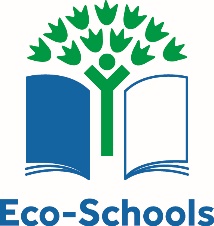 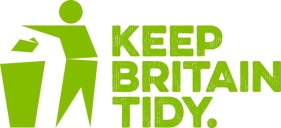 MinutesEco-Committee Meeting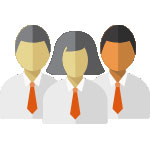 An Eco-Committee meeting is where you make plans for your Eco-Schools activitiesYour NotesWhen Time and date of meetingFriday 20th September 2019Where Where was the meeting held?P1 classroomAttendees Names of everyone at the meetingReps: Lizzie, Annabelle, Calum, Zainab, Leo, Zephyr, Sakura, Ella, Poppy, Isla, Sophia, DorothyJunior Jannies: Jan, Emily, Daniel, Isha, Skye, Ruby, Ruth, Angel, Molly Olivia G, GabbyApologiesNames of anyone who didn’t come to the meetingn/aApproval of minutesLook at the minutes from the last meeting; are they correct, have all the actions been done?First meeting AgendaList of items you want to discuss at meetingWelcome & introduction Junior Janny rotaPlan for the year ahead, including eco flag award (due January) Ideas for upcoming Eco AssemblyAction pointsNext meetingFriday 4th October